

Assumption of Risks and Intentional Waiver of Negligence Based Claims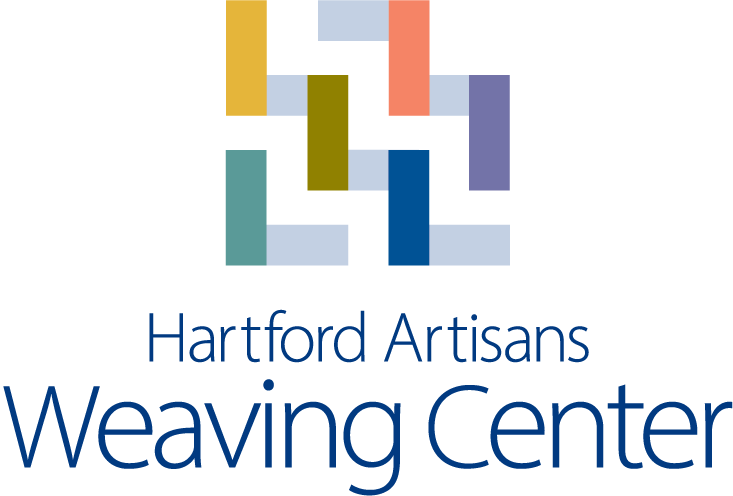 My signature is intended to demonstrate my informed consent to participation in The Hartford Artisans Weaving Center, Inc., [HAWC] programs. My signature has been placed with full knowledge of the following facts and circumstances:(1) HAWC is a nonprofit corporation which depends for its operational existence upon donations, grants, and volunteers. The HAWC premises, have been donated and/or have been available at well below fair market rental rates;(2) HAWC does not hold itself out as able to provide or deliver any medical services. HAWC’s personnel, are not trained or equipped, to provide medical services.  (3) I have had opportunity to inspect and evaluate those physical risks [or have employed satisfactory assistance to provide me the satisfactory equivalent of an inspection and evaluation] I may confront in traveling to, and physically participating in, the activities regularly associated with being an Artisan or Volunteer within HAWC on the subject premises;(4)  In consideration of all that is set forth and reasonably intended, in Paragraphs (1) through (3), I am making the following representations and promises to induce HAWC’s acceptance of my participation:(a) I am willing to, and do hereby waive, all risks to my person and well-being arising from or pertaining to:	(1) Slip and fall injuries occasioned by uninsured negligent misconduct pertaining to or arising out of the physical condition of the premises rented by HAWC;	(2) the customary and regular activities, and use of equipment that is associated with being an Artisan or Volunteer member of HAWC;	(3) Medical need(s) requiring address while I am on the premises and/or within the company of HAWC personnel, and/or participating in, and/or traveling to or from HAWC activities.	(4) Exposure to coronavirus resulting in symptoms of Covid19. (b) I will hold harmless, defend and indemnify HAWC from uninsured costs, expenses, reasonable attorney fees, awards, damages that may be occasioned or incurred as arising out of, or pertaining to any demand, claim, litigation, or arbitration which has the effect of serving to violate or, in any way, counter the foregoing waivers;(c) To the extent not otherwise provided for in sub-paragraphs (a) and (b) hereof, this paragraph expressly authorizes HAWC to use, as a dollar for dollar credit or offset, an amount equal to all sums expended and/or costs, fees, expenses incurred, (including reasonable attorney fees), to satisfy or reduce any damage awards, settlements, verdicts, I may have recovered which violate or run counter to the foregoing waivers and hold harmless clauses;In addition, I certify that I have read Artisan and Volunteer Handbook Addendum 1 and acknowledge the resources included and agree to participate in the compliance of the information included in the Addendum 1.In Witness Whereof, I have hereunto set my hand in agreement this _________ day of ____________, 2021.							__________________________   							ParticipantUpdated March 1, 2021